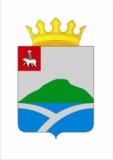 ЗЕМСКОЕ СОБРАНИЕУИНСКОГО  МУНИЦИПАЛЬНОГО РАЙОНА ПЕРМСКОГО КРАЯРЕШЕНИЕВ соответствии с Федеральным законом от 06.10.2003 № 131-ФЗ «Об общих принципах организации местного самоуправления в Российской Федерации»,   от 03.08.2018 № 340-ФЗ «О внесении изменений в Градостроительный кодекс Российской Федерации и отдельные законодательные акты Российской Федерации», от 06.02.2019 № 3-ФЗ « О внесении изменений в статьи 21 и 26.3 Федерального закона «Об общих принципах организации законодательных (представительных) и исполнительных органов государственной власти субъектов Российской Федерации» и статьи 15 и 16 Федерального закона «Об общих принципах организации местного самоуправления в Российской Федерации»,  от 31.12.2017 № 503-ФЗ «О внесении изменений в Федеральный закон «Об отходах производства и потребления» и отдельные законодательные акты Российской Федерации», Законами Пермского края от 28.05.2018 №239-ПК «Об образовании нового муниципального образования Судинское сельское поселение», от 28.05.2018 № 238-ПК «Об образовании нового муниципального образования Аспинское сельское поселение», со статьями 19, 47 Устава Уинского муниципального района  Земское Собрание Уинского муниципального района РЕШАЕТ:1. Одобрить проект решения Земского Собрания Уинского муниципального района «О внесении изменений и дополнений в Устав Уинского муниципального района» согласно приложению.2. Провести публичные слушания по проекту решения Земского Собрания Уинского муниципального района «О внесении изменений и дополнений в Устав Уинского муниципального района» 11 марта 2019 года в 16-00 ч. по адресу: с. Уинское, ул. Октябрьская, 1, администрация Уинского муниципального района. 3. Утвердить состав рабочей группы по рассмотрению предложений и замечаний по проекту решения «О внесении изменений и дополнений в Устав Уинского муниципального района» и возложить обязанности оргкомитета по проведению публичных слушаний на рабочую группу:4. Жители, проживающие на территории Уинского муниципального района, обладающие избирательным правом, направляют в письменной форме свои предложения и замечания по проекту внесения изменений в Устав Уинского муниципального района в администрацию Уинского муниципального района по адресу: с. Уинское, ул. Октябрьская, 1, администрация Уинского муниципального района.Срок подачи предложений и замечаний по 7 марта 2019 года.5. Контроль за исполнением решения возложить на постоянную комиссию по вопросам местного самоуправления Земского Собрания Уинского муниципального района.6. Настоящее решение вступает в силу со дня официального опубликования в районной газете «Родник-1».		проектЗЕМСКОЕ СОБРАНИЕУИНСКОГО МУНИЦИПАЛЬНОГО РАЙОНА ПЕРМСКОГО КРАЯРЕШЕНИЕВ соответствии с Федеральным законом от 06.10.2003 № 131-ФЗ «Об общих принципах организации местного самоуправления в Российской Федерации»,   от 03.08.2018 № 340-ФЗ «О внесении изменений в Градостроительный кодекс Российской Федерации и отдельные законодательные акты Российской Федерации», от 06.02.2019 № 3-ФЗ « О внесении изменений в статьи 21 и 26.3 Федерального закона «Об общих принципах организации законодательных (представительных) и исполнительных органов государственной власти субъектов Российской Федерации» и статьи 15 и 16 Федерального закона «Об общих принципах организации местного самоуправления в Российской Федерации»,  от 31.12.2017 № 503-ФЗ «О внесении изменений в Федеральный закон «Об отходах производства и потребления» и отдельные законодательные акты Российской Федерации», Законами Пермского края от 28.05.2018 №239-ПК «Об образовании нового муниципального образования Судинское сельское поселение», от 28.05.2018 № 238-ПК «Об образовании нового муниципального образования Аспинское сельское поселение», со статьями 19, 47 Устава Уинского муниципального района  Земское Собрание Уинского муниципального района РЕШАЕТ:Внести в Устав Уинского муниципального района следующие изменения и дополнения:1.1 в части 3 статьи 5 «Границы и территория муниципального района» исключить слова:«Воскресенское сельское поселение,», «Ломовское сельское поселение,».1.2 в статью 10 «Вопросы местного значения муниципального района» внести следующие изменения:  1.2.1 в пункт 5 части 1 после слов "за сохранностью автомобильных дорог местного значения вне границ населенных пунктов в границах муниципального района," дополнить словами "организация дорожного движения";1.2.2  дополнить  подпунктом 6.2  пункт 6 части 1 следующего содержания: «6.2) разработка и осуществление мер, направленных на укрепление межнационального и межконфессионального согласия, поддержку и развитие языков и культуры народов Российской Федерации, проживающих на территории муниципального района, реализацию прав коренных малочисленных народов и других национальных меньшинств, обеспечение социальной и культурной адаптации мигрантов, профилактику межнациональных (межэтнических) конфликтов;».1.2.3  в пункте 10 части 1 после слов «расположенных на территории поселений,» дополнить словами «направление уведомления о соответствии указанных в уведомлении о планируемом строительстве параметров объекта индивидуального жилищного строительства или садового дома установленным параметрам и допустимости размещения объекта индивидуального жилищного строительства или садового дома на земельном участке, уведомления о несоответствии указанных в уведомлении о планируемом строительстве параметров объекта индивидуального жилищного строительства или садового дома установленным параметрам и (или) недопустимости размещения объекта индивидуального жилищного строительства или садового дома на земельном участке, уведомления о соответствии или несоответствии построенных или реконструированных объекта индивидуального жилищного строительства или садового дома требованиям законодательства о градостроительной деятельности при строительстве или реконструкции объектов индивидуального жилищного строительства или садовых домов на земельных участках, расположенных на соответствующих межселенных территориях, принятие в соответствии с гражданским законодательством Российской Федерации решения о сносе самовольной постройки, расположенной на межселенной территории, решения о сносе самовольной постройки, расположенной на межселенной территории, или ее приведении в соответствие с установленными требованиями, решения об изъятии земельного участка, не используемого по целевому назначению или используемого с нарушением законодательства Российской Федерации и расположенного на межселенной территории, осуществление сноса самовольной постройки, расположенной на межселенной территории, или ее приведения в соответствие с установленными требованиями в случаях, предусмотренных Градостроительным кодексом Российской Федерации,»;1.2.4  пункт 14 части 1 изложить в следующей редакции:«14) участие в организации деятельности по накоплению (в том числе раздельному накоплению), сбору, транспортированию, обработке, утилизации, обезвреживанию, захоронению твердых коммунальных отходов на территории  муниципального района;».1.3 часть 1 статьи 10.1. «Права органов местного самоуправления муниципального района на решение вопросов, не отнесенных к вопросам местного значения муниципальных районов» дополнить пунктом 16 следующего содержания:«16) осуществление мероприятий по защите прав потребителей, предусмотренных Законом Российской Федерации от 7 февраля 1992 года N 2300-1 «О защите прав потребителей».».1.4  в статью 19  «Публичные слушания, общественные обсуждения» внести следующие изменения:1.4.1 пункт 1 изложить в следующей редакции:«1. Для обсуждения проектов муниципальных правовых актов по вопросам местного значения с участием жителей муниципального образования представительным органом муниципального образования, главой муниципального образования могут проводиться публичные слушания.»1.4.2  в пункте 7 слова "по проектам и вопросам, указанным в части 5 настоящей статьи," исключить.1.5  абзац 1 части 2 статьи 54 «Порядок официального опубликования (обнародования)  и вступления в силу муниципальных правовых актов» изложить в следующей редакции:«2. Официальным опубликованием  муниципального правового акта  или соглашения, заключенного между органами местного самоуправления, считается первая публикация его полного текста в периодическом или ином печатном издании, определенном решением Земского Собрания, а также опубликование (размещение) полного текста муниципального правового акта  в официальном сетевом издании - на официальном сайте Администрации Уинского муниципального района Пермского края  Эл № ФС77-74503 от 29.12.2018 (UINSK.RU). В случае опубликования (размещения) полного текста муниципального правового акта в официальном сетевом издании объемные графические и табличные приложения к нему в печатном издании могут не приводиться.». 2. Изменения в Устав Уинского муниципального района Пермского края направить на государственную регистрацию в установленном законом порядке.3. Настоящее решение подлежит официальному опубликованию в районной газете «Родник-1» после государственной регистрации.4. Настоящее решение вступает в силу со дня его официального опубликования в районной газете «Родник-1» после государственной регистрации.5. Контроль над исполнением решения возложить на комиссию по вопросам местного самоуправления Земского Собрания Уинского муниципального района. Глава муниципального района			                  А.Н. ЗелёнкинПредседатель Земского Собрания					Е.М. Козловаот 21 февраля 2019  года                              №    401О проекте решения Земского Собрания Уинского муниципального района «О внесении изменений и дополнений в Устав Уинского муниципального района»Пыхтеева А.ПКозлова Е.М.Красноборова Л.В.- начальник юридического отдела администрации района;- председатель Земского Собрания Уинского муниципального района;- заместитель председателя Земского Собрания Уинского муниципального района;Курбатова Г.В.Шиляева Е.Л.- управляющий делами администрации района;- депутат Земского Собрания Уинского муниципального района;Глава муниципального района А.Н. ЗелёнкинПредседатель Земского Собраниямуниципального районаЕ.М. КозловаПриложение к решению Земского Собранияот 21.02.2019  № 401от _______  2019 года№ ____ О внесении изменений и дополнений в Устав Уинского муниципального района